「させぼeバル 2024」参加のお願い主催：させぼバル2024実行委員会後援：佐世保市、　させぼ四ヶ町商店街（協）　　協力：佐世保コンベンション協会、　FMさせぼ来年、２月22日（木）23日（金）の２日間、市民待望の食べ飲み歩きイベント、 させぼeバル2024を復活・再開致します。 目的はコロナで停滞した市内の飲食店に賑わいを創出し、市民が飲食店に出歩く生活スタイルを復活する事です。　参加店はさせぼeコイン登録店限定とし、チケットもさせぼeコインにチャージして購入頂きます。　是非、ご参加頂き、一緒に賑わいを復活しませんか？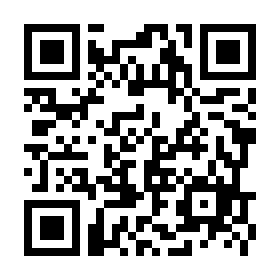 参加申込み方法参加申込みは、Googleフォーム（右のQRコードまたは下記アドレス）からご入力をお願いします。参加店には後日、ポスター郵送します。https://forms.gle/j5sFEwQwQdqZZSx28締め切りは令和５年12月末日、先着80店舗限定です。お早めに申し込み下さい。➁　ピンチョス（料理+ドリンク）の画像（横長撮影、クローズアップ画像）が準備出来ましたら　sasebobar2021@gmail.com   宛てに添付送信下さい。画像は、事前にコンベンション協会の公式ＨＰ等に掲載。　献立例の画像は申し込みフォームを参考にどうぞ。これまでは少量で高品質の献立が人気でした。させぼeバル2024の仕組みお客さんは、させぼeコインアプリで、させぼeバルチケット（４枚綴・3,900円）を購入、参加店を“ハシゴ”します。参加店ではeチケット１枚で、自慢のピンチョス（つまみ又は軽食）とワンドリンクを提供下さい。　レジでの支払いもさせぼeコインアプリです。参加店募集概要●対象店舗 ： 佐世保市内の 「させぼeコイン」 登録店又は登録予定の飲食店、先着80店舗。居酒屋、和洋飲食店、寿司、中華、ワインバー、外国人バー、喫茶スイーツ店、テイクアウト店等。●実施日時 : 令和６年２月22日昼～２３日の夜。　２日間共に、各店の営業時間内。●バルチケット： 令和６年１月末、４枚組１セット3,900円で販売開始。　友人同士で４店舗ハシゴしたり、家族で一挙に４枚使われる方など様々な使い方をされます。参加店80店、チケット販売2500セット（１万食）、平均で１店舗１日62食が目標ですが、例年、食数の店舗差があります。各店でも積極的にPR願います。 尚、チケット販売数や参加店状況は後日メールします。●ピンチョス：800円以上に見える自慢のピンチョス（つまみ、軽食）＋ワンドリンクです。　店舗滞在時間は２０分を想定ですので、ピンチョスは、出来るだけ早く提供して下さい。　尚、売り切れやメニュー変更でクレームが発生しないように、早めに店頭掲示願います。●お支払い：　イベント終了後、eチケット使用枚数分、１枚につき800円を指定口座に振込。お問い合わせは: bar@happyfm873.com 　又は 37-0001 FMさせぼ内 eバル実行委員会にどうぞ